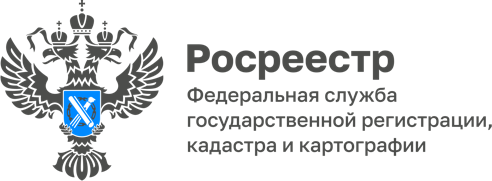 16.06.2022 Куряне могут задавать вопросы напрямую экспертам Росреестра и Кадастровой палаты в офисе МФЦПосетители МФЦ могут бесплатно проконсультироваться по вопросам предоставления услуг Росреестра с экспертами Управления Росреестра и Кадастровой Палаты по Курской области.Онлайн-консультирование проходит в дополнительном офисе филиала № 1 АУ КО «МФЦ» по г. Курску и Курскому району (окна обслуживания «МегаГРИНН»), расположенный по адресу: г. Курск, ул. Карла Маркса, д. 68, 2 этаж.Получить квалифицированную помощь экспертов Росреестра можно будет:-  17 июня по вопросам государственной регистрации арестов (запретов)-   24 июня по вопросам предоставления сведений, содержащихся в ЕГРН- 30 июня по вопросам государственного кадастрового учета                           и  регистрации прав на земельные участки сельскохозяйственного назначения.Все приемы будет проходить с 11:00 до 13:00. Как отметил замруководителя Управления Росреестра по Курской области Александр Емельянов: «Мы стремимся создать максимально комфортные условия для граждан и организаций в рамках своих полномочий. В этих целях Управление развивает уже существующие системы для оказания государственных услуг в «шаговой доступности» для удобства заявителей». График приема на июль будет размещен в ближайшее время на официальном сайте Росреестра и в социальных сетях Управления.